PIANO D’AZIONE PER LA CONDIVISIONE DI STORIE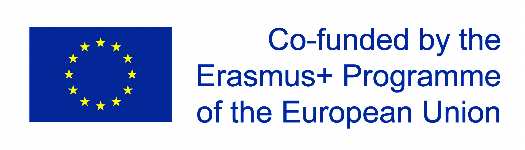 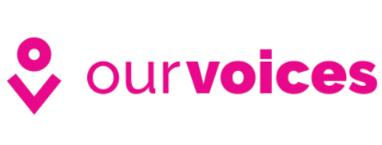 Usate la tabella in basso per pianificare come condividerete i messaggi e le idee delle vostre storie. LEARNINGQuali sono i messaggi e le idee chiave nelle storie?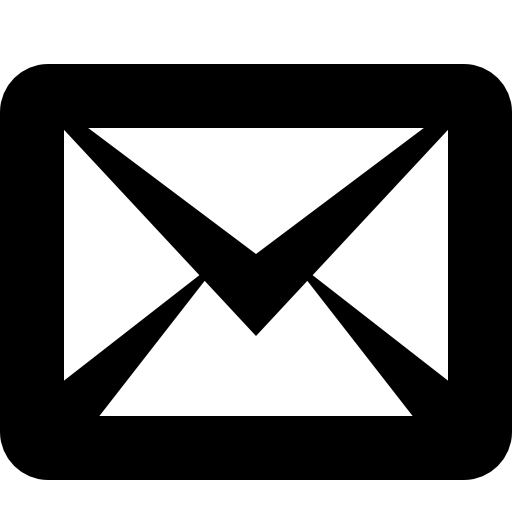 SCOPO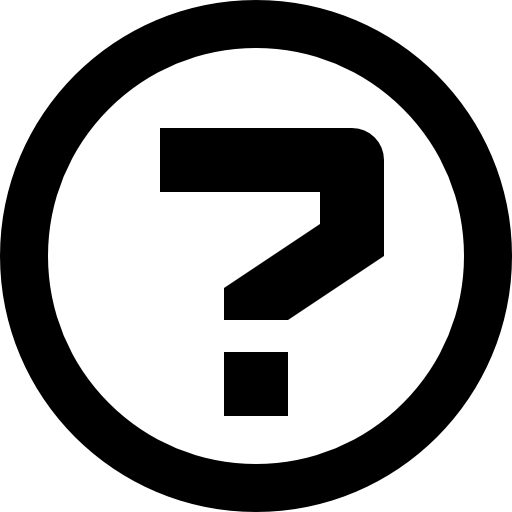 Quale cambiamento state cercando di creare con queste storie?SCOPOQuale cambiamento state cercando di creare con queste storie?   AUDIENCE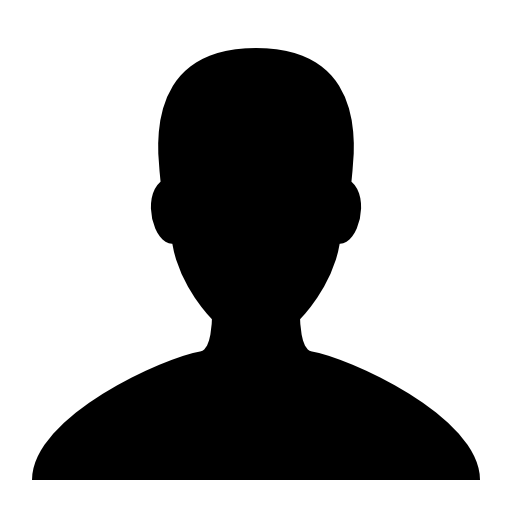   Chi può aiutarvi a raggiungere questo cambiamento?METODO DI CONDIVISIONE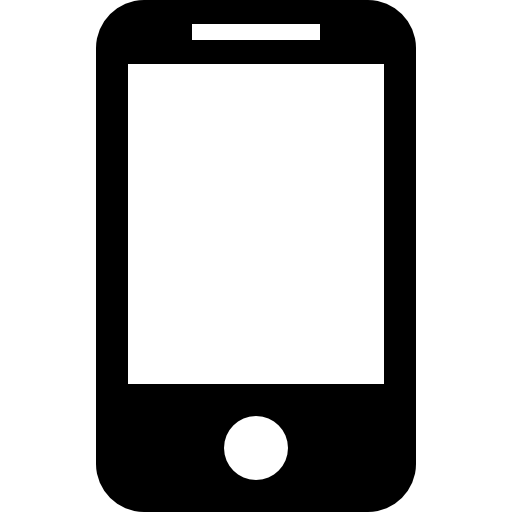 Come condividerete le storie raccolte con queste persone?AZIONI 
Cosa avrete bisogno di fare?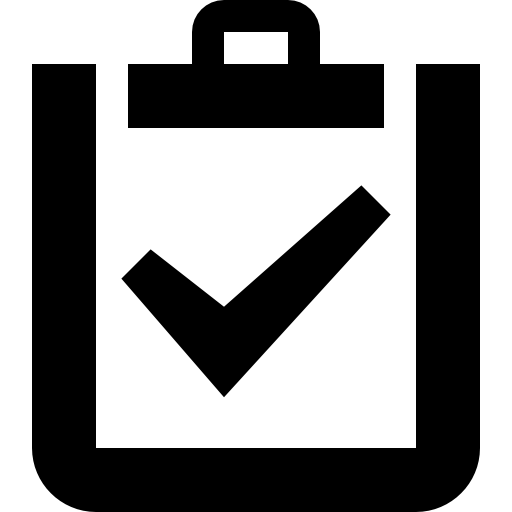 DATE
Quando dovrà essere fatto?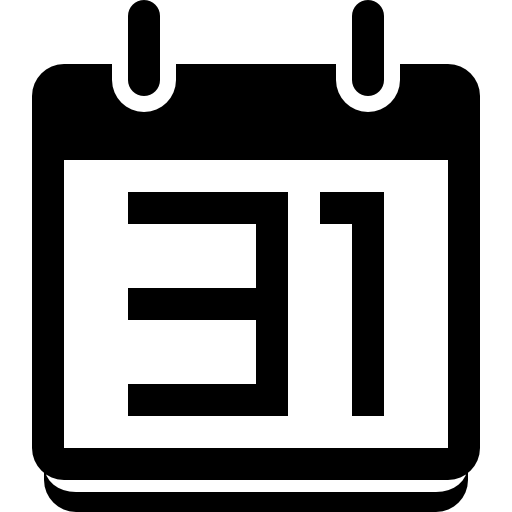 PERSONE
Chi lo farà?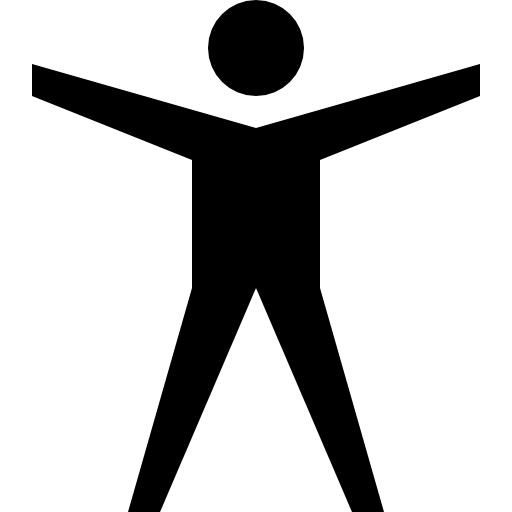 